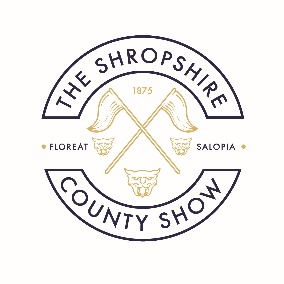 Shropshire County Show - 25th May 2024Food Vendor Hygiene Information(This form must be completed before applications are accepted)
TRADING NAME:      FOOD PRODUCT INFORMATION: Is the produce you are serving made by (please tick the appropriate box)You		A member of your family or business		A third party	FOOD HYGIENE INFORMATION 
Name of Food Business Operator:
Name of Local Authority you are registered with: 
What is your current Food Hygiene Rating?5		4	 	3	 	2 		1	 	0	   	Unrated		Exempt	Date of your last inspection:	Has your business ever had improvement notices served or been subject to any legal action: YES		No	(If yes please provide details below)
VEHICLE DETAILSStall		Purpose Built Vehicle		Converted Vehicle	Tent/Gazebo		Other*	Please specify*Please indicate the following facilities you intend to provide onsite:Refrigerator		Cooking Hob/Griddle  	Oven		Sink with Hot water	 Separate Hand Washing Facilities* * Please provide detailsIf attending with more than one vehicle, please provide further details:Name of Public, Product & Employee Liability Insurer & Policy Number			PLEASE ENSURE YOU EMAIL A COPY OF YOUR PUBLIC LIABILITY COVER TO SUPPORT YOUR APPLICATION TO manager@westmidshowground.com APPLICATIONS WITHOUT THIS WILL NOT BE CONSIDERED